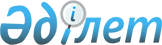 О бюджете Жаксынского района на 2010-2012 годыРешение Жаксынского районного маслихата Акмолинской области от 23 декабря 2009 года № С-23-2. Зарегистрировано Управлением юстиции Жаксынского района Акмолинской области 13 января 2010 года № 1-13-102

      В соответствии с пунктом 2 статьи 9 Бюджетного кодекса Республики Казахстан от 4 декабря 2008 года, подпунктом 1 пункта 1 статьи 6 Закона Республики Казахстан от 23 января 2001 года «О местном государственном управлении и самоуправлении в Республике Казахстан» Жаксынский районный маслихат РЕШИЛ:



      1. Утвердить бюджет района на 2010-2012 годы согласно приложениям 1, 2 и 3 соответственно, в том числе на 2010 год в следующих объемах:

      1) доходы – 2031883,7 тысяч тенге, в том числе по:

      налоговым поступлениям – 234833 тысяч тенге;

      неналоговым поступлениям – 9702 тысяч тенге;

      поступлениям от продажи основного капитала – 8122 тысячи тенге;

      поступлениям трансфертов – 1779226,7 тысяч тенге;

      2) затраты – 2092935,6 тысяч тенге;

      3) чистое бюджетное кредитование – 14006,6 тысячи тенге, в том числе:

      бюджетные кредиты - 14244 тысячи тенге;

      погашение бюджетных кредитов – 237,4 тысяч тенге;

      4) сальдо по операциям с финансовыми активами – 0 тысяч тенге;

      5) дефицит (профицит) бюджета – -75058,5 тысячи тенге;

      6) финансирования дефицита (использование профицита) бюджета –  75058,5 тысячи тенге;

      7) исключен

      Сноска. Пункт 1 с изменениями, внесенными решениями Жаксынского районного маслихата Акмолинской области от 07.04.2010 № BС-25-2 (порядок введения в действие см. п. 3); 24.06.2010 № С-26-3 (порядок введения в действие см. п. 3); 22.07.2010 № С-27-4 (порядок введения в действие см. п. 3); 18.10.2010 № ВС-28-2 (порядок введения в действие см. п. 3); 19.11.2010 № ВС-29-2 (порядок введения в действие см. п. 3); 13.12.2010 № ВС-30-2 (вводится в действие с 01.01.2010)



      2. Утвердить доходы бюджета района за счет следующих источников:

      1) налоговых поступлений, в том числе;

      индивидуального подоходного налога с доходов, не облагаемых у источника выплаты;

      индивидуального подоходного налога с физических лиц, осуществляющих деятельность по разовым талонам;

      социального налога;

      налога на имущество юридических лиц и индивидуальных предпринимателей;

      налога на имущество физических лиц;

      земельного налога с физических лиц на земли населенных пунктов;

      земельного налога на земли промышленности, транспорта, связи, обороны и иного не сельскохозяйственного назначения;

      земельного налога с юридических лиц, индивидуальных  предпринимателей, частных нотариусов и адвокатов на земли населенных пунктов;

      налога на транспортные средства с юридических лиц;

      налога на транспортные средства с физических лиц;

      единого земельного налога;

      акцизов;

      платы за пользование земельными участками;

      сбора за государственную регистрацию индивидуальных предпринимателей;

      лицензионного сбора за право занятия отдельными видами  деятельности;

      сбора за государственную регистрацию юридических лиц и учетную регистрацию филиалов и представительств, а также их перерегистрацию;

      сбора за государственную регистрацию залога движимого  имущества и ипотеки судна или строящегося судна;

      сбора за государственную регистрацию транспортных средств, а также их перерегистрацию;

      сбора за государственную регистрацию прав на недвижимое имущество и сделок с ним;

      платы за размещение наружной (визуальной) рекламы в полосе отвода автомобильных дорог общего пользования местного значения и в населенных пунктах;

      государственной пошлины;

      2) неналоговых поступлений, в том числе:

      дивидендов на государственные пакеты акций, находящиеся в коммунальной собственности;

      доходов от аренды имущества, находящегося в коммунальной собственности;

      административных штрафов, пени, санкций, взысканий налагаемых местными государственными органами;

      возврата неиспользованных средств, ранее полученных из местного  бюджета;

      других неналоговых поступлений в местный бюджет;

      3) поступлений от продажи основного капитала:

      поступлений от продажи земельных участков;

      платы за продажу права аренды земельных участков;

      4) поступлений трансфертов, в том числе:

      целевых текущих трансфертов;

      целевых трансфертов развития;

      субвенций.

      Сноска. Пункт 2 с изменениями, внесенными решениями Жаксынского районного маслихата Акмолинской области от 19.11.2010 № ВС-29-2 (порядок введения в действие см. п. 3)



      3. Учесть, что в бюджете района на 2010 год предусмотрены трансферты из областного бюджета, в том числе субвенция в сумме 1176211 тысяч тенге.



      4. Учесть, что в бюджете района на 2010 год предусмотрены целевые текущие трансферты в областной бюджет в сумме 56342 тысяч тенге в связи с изменением фонда оплаты труда в бюджетной сфере.

      Сноска. Пункт 4 с изменениями, внесенными решением Жаксынского районного маслихата Акмолинской области от 07.04.2010 № BС-25-2 (порядок введения в действие см. п. 3)



      5. Учесть, что в бюджете района на 2010 год предусмотрены целевые текущие трансферты из Республиканского бюджета в сумме 15301 тысяч тенге, в том числе:

      на реализацию Государственной программы развития образования Республики Казахстан на 2005-2010 годы, из них:

      5537 тысяч тенге на создание лингафонных и мультимедийных кабинетов в государственных учреждениях основного среднего и общего среднего образования;

      4095 тысяч тенге на оснащение учебным оборудованием кабинетов физики, химии, биологии в государственных учреждениях начального, основного среднего и общего среднего образования;

      2472 тысяч тенге для внедрения предмета «Самопознание».

      3197 тысяч тенге на реализацию государственного образовательного заказа в дошкольных организациях образования;

      Сноска. Пункт 5 с изменениями, внесенными решением Жаксынского районного маслихата Акмолинской области от 07.04.2010 № BС-25-2 (порядок введения в действие см. п. 3); 19.11.2010 № ВС-29-2 (порядок введения в действие см. п. 3)



      6. Учесть, что в бюджете района на 2010 год предусмотрены целевые текущие трансферты из республиканского бюджета на социальную помощь в сумме 6450 тысяч тенге, в том числе:

      3000 тысяч тенге на выплату ежемесячного государственного пособия на детей до 18 лет;

      450 тысяч тенге на выплату государственной адресной социальной помощи;

      3000 тысяч тенге на расширение программы социальных рабочих мест и молодежной практики.



      7. Учесть, что в бюджете района на 2010 год предусмотрены целевые текущие трансферты из республиканского бюджета в сумме 4604 тысяча тенге, в том числе:

      4425 тысяч тенге на выплату единовременной материальной помощи участникам и инвалидам Великой Отечественной войны, а также лицам, приравненным к ним; военнослужащим, в том числе уволенным в запас (отставку), проходившим военную службу в период с 22 июня 1941 года по 3 сентября 1945 года в воинских частях, учреждениях, в военно-учебных заведениях, не входивших в состав действующей армии, награжденным медалью «За победу над Германией в Великой Отечественной войне 1941-1945 гг.» или медалью «За победу над Японией», лицам проработавшим (прослужившим) не менее шести месяцев в тылу в годы Великой Отечественной войны к 65-летию Победы в Великой Отечественной войне;

      179 тысяч тенге на обеспечение проезда участникам и инвалидам Великой Отечественной войны по странам Содружества Независимых Государств, по территории Республики Казахстан, а также оплаты им и сопровождающим их лицам расходов на питание, проживание, проезд для участия в праздничных мероприятиях в городах Москве, Астане к 65-летию Победы в Великой Отечественной войне;

      Сноска. Пункт 7 с изменениями, внесенными решениями Жаксынского районного маслихата Акмолинской области от 07.04.2010 № BС-25-2 (порядок введения в действие см. п. 3); 22.07.2010 № С-27-4 (порядок введения в действие см. п. 3)



      8. Учесть, что в бюджете района на 2010 год предусмотрены средства из республиканского бюджета в сумме 17737,7 тысячи тенге для реализации мер социальной поддержки специалистов социальной сферы сельских населенных пунктов, из них:

      14244 тысячи тенге на выдачу бюджетных кредитов для приобретения жилья;

      3493,7 тысяч тенге на выплату единовременного подъемного пособия.

      Сноска. Пункт 8 с изменениями, внесенными решениями Жаксынского районного маслихата Акмолинской области от 19.11.2010 № ВС-29-2 (порядок введения в действие см. п. 3)



      9. Учесть, что в бюджете района на 2010 год предусмотрены целевые трансферты из республиканского бюджета на развитие системы водоснабжения в сумме 410340 тысяч тенге.

      Распределение указанных сумм целевых трансфертов по объектам определяется постановлением акимата района.

      Сноска. Пункт 9 с изменениями, внесенными решением Жаксынского районного маслихата Акмолинской области от 18.10.2010 № BС-28-2 (порядок введения в действие см. п. 3); 19.11.2010 № ВС-29-2 (порядок введения в действие см. п. 3); 13.12.2010 № ВС-30-2 (вводится в действие с 01.01.2010)



      10. Учесть, что в бюджете района на 2010 год предусмотрены целевые трансферты на развитие из республиканского бюджета на реализацию Государственной программы жилищного строительства в Республике Казахстан на 2008-2010 годы в сумме 81551 тысяч тенге, в том числе:

      39744 тысячи тенге на строительство жилья государственного коммунального жилищного фонда;

      41807 тысяч тенге на развитие и обустройство инженерно - коммуникационной инфраструктуры.



      11. Учесть, что в бюджете района на 2010 год предусмотрены целевые текущие трансферты из республиканского бюджета на содержание подразделений местных исполнительных органов в области ветеринарии 17055 тысяч тенге.

      Распределение указанных сумм целевых трансфертов по объектам определяется постановлением акимата района.

      Сноска. Пункт 11 с изменениями, внесенными решением Жаксынского районного маслихата Акмолинской области от 07.04.2010 № BС-25-2 (порядок введения в действие см. п. 3)



      12. Учесть, что в бюджете района на 2010 год предусмотрены целевые текущие трансферты из республиканского бюджета на проведение противоэпизоотических мероприятий в сумме 8385 тысяч тенге.

      Сноска. Пункт 12 с изменениями, внесенными решением Жаксынского районного маслихата Акмолинской области от 07.04.2010 № BС-25-2 (порядок введения в действие см. п. 3)



      13. Учесть, что в бюджете района на 2010 год предусмотрены целевые текущие трансферты из областного бюджета в сумме 5836 тысяч тенге, в том числе:

      3153 тысяч тенге – на выплату единовременной материальной помощи участникам и инвалидам Великой Отечественной войны, а также лицам, приравненным к ним; военнослужащим, в том числе уволенным в запас (отставку), проходивших военную службу в период с 22 июня 1941 года по 3 сентября 1945 года в воинских частях, учреждениях, в военно-учебных заведениях, не входивших в состав действующей армии, награжденным медалью «За победу над Германией в Великой Отечественной войне 1941-1945 гг.» или медалью «За победу над Японией», лицам проработавшим (прослужившим) не менее шести месяцев в тылу в годы Великой Отечественной войны к 65-летию Победы в Великой Отечественной войне.

      382 тысяч тенге на оказание социальной помощи участникам и инвалидам Великой Отечественной войны на расходы за коммунальные услуги;

      2301 тысяч тенге на оплату за учебу в колледжах студентам из малообеспеченных семей.

      Сноска. Пункт 13 с изменениями, внесенными решениями Жаксынского районного маслихата Акмолинской области от 07.04.2010 № BС-25-2 (порядок введения в действие см. п. 3); 22.07.2010 № С-27-4 (порядок введения в действие см. п. 3); 19.11.2010 № ВС-29-2 (порядок введения в действие см. п. 3)



      14. Учесть, что в бюджете района на 2010 год предусмотрены средства из областного бюджета на реализацию стратегии региональной занятости и переподготовки кадров в сумме 50000 тысяч тенге, в том числе:

      10000 тысяч тенге - на текущий ремонт дорог районного значения;

      40000 тысяч тенге - на текущий ремонт внутри поселковых дорог.



      15. исключен.

      Сноска. Пункт 15 с изменениями, внесенными решениями Жаксынского районного маслихата Акмолинской области от 19.11.2010 № ВС-29-2 (порядок введения в действие см. п. 3)



      16. Утвердить перечень бюджетных программ, не подлежащих секвестру в процессе исполнения бюджета района на 2010 год, согласно приложению 4.



      17. Утвердить перечень бюджетных программ аппарата акимов, аула (села), аульного (сельского округа), согласно приложению 5.



      18. Настоящее решение вступает в силу со дня государственной регистрации в Управлении юстиции Жаксынского района и вводится в действие с 1 января 2010 года.      Председатель очередной сессии

      Жаксынского районного маслихата            Л.Гайзер      Секретарь Жаксынского

      районного маслихата                        Б.Джанадилов      СОГЛАСОВАНО:      Аким Жаксынского района                    И.Кабдугалиев      Начальник государственного

      учреждения «Отдела экономики и

      бюджетного планирования

      Жаксынского района»                        К.Дузелбаев

Приложение 1 к решению

Жаксынского районного маслихата

№ С-23-2 от 23 декабря 2009 года

"О бюджете Жаксынского района на 2010-2012 годы"      Сноска. Приложение 1 в редакции решений Жаксынского районного маслихата Акмолинской области от 22.07.2010 № С-27-4 (порядок введения в действие см. п. 3); 18.10.2010 № ВС-28-2 (порядок введения в действие см. п. 3); 19.11.2010 № ВС-29-2 (порядок введения в действие см. п. 3); 13.12.2010 № ВС-30-2 (вводится в действие с 01.01.2010)

Приложение 2 к решению

Жаксынского районного маслихата

№ С-23-2 от 23 декабря 2009 года

"О бюджете Жаксынского района на 2010-2012 годы

Приложение 3 к решению

Жаксынского районного маслихата

№ С-23-2 от 23 декабря 2009 года

"О бюджете Жаксынского района на 2010-2012 годы

Приложение 4 к решению

Жаксынского районного маслихата

№ С-23-2 от 23 декабря 2009 года

"О бюджете Жаксынского района на 2010-2012 годы Перечень районных бюджетных программ,

не подлежащих секвестру в процессе

исполнения бюджета района на 2010 год

Приложение 5 к решению

Жаксынского районного маслихата

№ С-23-2 от 23 декабря 2009 года

"О бюджете Жаксынского района на 2010-2012 годы      Сноска. Приложение 5 в редакции решения Жаксынского районного маслихата Акмолинской области от 24.06.2010 № С-26-3 (порядок введения в действие см. п. 3); 19.11.2010 № ВС-29-2 (порядок введения в действие см. п. 3) Перечень бюджетных программ (подпрограмм) на 2010

год аулов (сел), аульных (сельских) округов
					© 2012. РГП на ПХВ «Институт законодательства и правовой информации Республики Казахстан» Министерства юстиции Республики Казахстан
				КатегорияКатегорияНАИМЕНОВАНИЕ2010 годКлассКлассНАИМЕНОВАНИЕ2010 годПодклассНАИМЕНОВАНИЕ2010 годI. ДОХОДЫ2031883,71Налоговые поступления23483301Подоходный налог77072Индивидуальный подоходный налог770703Социальный налог1063451Социальный налог10634504Налоги на собственность1087891Налоги на имущество773433Земельный налог33944Налог на транспортные средства199075Единый земельный налог814505Внутренние налоги на товары, работы и услуги103632Акцизы13403Поступления за использование природных и других ресурсов52734Сборы за ведение предпринимательской и профессиональной деятельности375008Обязательные платежи, взимаемые за совершение юридически значимых действий и (или) выдачу документов уполномоченными на то государственными органами или должностными лицами16291Государственная пошлина16292Неналоговые поступления970201Доходы от государственной собственности6791Поступления части чистого дохода государственных предприятий03Дивиденды на государственные пакеты акций, находящиеся в государственной собственности25Доходы от аренды имущества, находящегося в государственной собственности67702Поступления от реализации товаров (работ, услуг) государственными учреждениями, финансируемыми из государственного бюджета01Поступления от реализации товаров (работ, услуг) государственными учреждениями, финансируемыми из государственного бюджета004Штрафы, пеня, санкции, взыскания налагаемые государственными учреждениями, финансируемыми из государственного бюджета, а также содержащимся и финансируемыми из бюджета (сметы расходов) Национального Банка РК89061Штрафы, пеня, санкции, взыскания налагаемые государственными учреждениями, финансируемыми из государственного бюджета, а также содержащимся и финансируемыми из бюджета (сметы расходов) Национального Банка РК за исключением поступлений от предприятий нефтяного сектора890606Прочие неналоговые поступления1171Прочие неналоговые поступления1173Поступления от продажи основного капитала812203Продажа земли и нематериальных активов81221Продажа земли80592Продажа нематериальных активов634Поступления трансфертов1779226,702Трансферты из вышестоящих органов государственного управления1779226,72Трансферты из областного бюджета1779226,7НАИМЕНОВАНИЕУточненный 2010 годфункциональная группафункциональная группафункциональная группафункциональная группаУточненный 2010 годУточненный 2010 годАдминистратор бюджетных программАдминистратор бюджетных программАдминистратор бюджетных программУточненный 2010 годПрограммаПрограммаУточненный 2010 годII. ЗАТРАТЫ2092935,601Государственные услуги общего характера164502112Аппарат маслихата района (города областного значения)10707001Услуги по обеспечению деятельности маслихата района (города областного значения)10707122Аппарат акима района (города областного значения)38312001Услуги по обеспечению деятельности акима района (города областного значения)34278002Создание информационных систем2334004Материально-техническое оснащение государственных органов1700123Аппарат акима района в городе, города районного значения, поселка, аула (села), аульного (сельского) округа96762001Услуги по обеспечению деятельности акима района в городе, города районного значения, поселка, аула (села), аульного (сельского) округа94366023Материально-техническое оснащение государственных органов2296024Создание информационных систем100452Отдел финансов района (города областного значения)0001Услуги по реализации государственной политики в области исполнения и контроля за исполнением бюджета района и управления коммунальной собственностью района (города областного значения)0002Создание информационных систем0003Проведение оценки имущества в целях налогообложения0011Учет, хранение, оценка и реализация имущества, поступившего в коммунальную собственность0453Отдел экономики и бюджетного планирования района (города областного значения)0001Услуги по реализации государственной политики в области формирования и развития экономической политики, системы государственного планирования и управления района (города областного значения)0005Материально-техническое оснащение государственных органов0459Отдел экономики и финансов района (города областного значения)18721001Услуги по реализации государственной политики в области формирования и развития экономической политики, государственного планирования, исполнения бюджета и управления коммунальной собственностью района (города областного значения)0002Создание информационных систем50017Материально-техническое оснащение государственных органов146003Проведение оценки имущества в целях налогообложения159011Учет, хранение, оценка и реализация имущества, поступившего в коммунальную собственность97502Оборона2230122Аппарат акима района (города областного значения)2230005Мероприятия в рамках исполнения всеобщей воинской обязанности223003Общественный порядок, безопасность, правовая, судебная, уголовно-исполнительная деятельность0458Отдел жилищно-коммунального хозяйства, пассажирского транспорта и автомобильных дорог района (города областного значения0021Обеспечение безопасности дорожного движения в населенных пунктах004Образование1049698,8464Отдел образования района (города областного значения)1049698,8001Услуги по реализации государственной политики на местном уровне в области образования6228002Создание информационных систем50003Общеобразовательное обучение925977,2004Информатизация системы образования в государственных учреждениях образования района (города областного значения)4581005Приобретение и доставка учебников, учебно-методических комплексов для государственных учреждений образования района (города областного значения)10788006Дополнительное образование для детей19730009Обеспечение деятельности организаций дошкольного воспитания и обучения56886,3018Организация профессионального обучения8458011Капитальный, текущий ремонт объектов образования в рамках реализации стратегии региональной занятости и переподготовки кадров17000,306Социальная помощь и социальное обеспечение80513451Отдел занятости и социальных программ района (города областного значения)80513001Услуги по реализации государственной политики на местном уровне в области обеспечения занятости социальных программ для населения14573012Создание информационных систем50002Программа занятости24161005Государственная адресная социальная помощь983006Жилищная помощь6056007Социальная помощь отдельным категориям нуждающихся граждан по решениям местных представительных органов10720010Материальное обеспечение детей–инвалидов, воспитывающихся и обучающихся на дому320011Оплата услуг по зачислению, выплате и доставке пособий и других социальных выплат554014Оказание социальной помощи нуждающимся гражданам на дому7726016Государственные пособия на детей до 18 лет6262017Обеспечение нуждающихся инвалидов обязательными гигиеническими средствами и предоставление услуг специалистами жестового языка, индивидуальными помощниками в соответствии с индивидуальной программой реабилитации инвалида1351019Обеспечение проезда участникам и инвалидам Великой Отечественной войны по странам Содружества Независимых Государств, по территории Республики Казахстан, а также оплаты им и сопровождающим их лицам расходов на питание, проживание, проезд для участия в праздничных мероприятиях в городах Москва, Астана к 65-летию Победы в Великой Отечественной войне179020Выплата единовременной материальной помощи участникам и инвалидам Великой Отечественной войны, а также лицам, приравненным ним, военнослужащим, в том числе уволенным в запас (отставку), проходившим военную службу в период с 22 июня 1941 года по 3 сентября 1945 года в воинских частях, учреждениях, в военно-учебных заведениях, не входивших в состав действующей армии, награжденным медалью "За победу над Германией в Великой Отечественной войне 1941-1945 гг" или медалью "За победу над Японией", проработавшим(прослужившим) не менее шести месяцев в тылу в годы Великой Отечественной войны к 65-летию Победы в Великой Отечественной войне757807Жилищно-коммунальное хозяйство129742,8123Аппарат акима района в городе, города районного значения, поселка, аула (села), аульного (сельского округа)6234008Освещение улиц населенных пунктов3725009Обеспечение санитарии населенных пунктов1188011Благоустройство и озеленение населенных пунктов771014Организация водоснабжения населенных пунктов550458Отдел жилищно-коммунального хозяйства, пассажирского транспорта и автомобильных дорог района (города областного значения)24268012Функционирование систем водоснабжения и водоотведения6772015Освещение улиц в населенных пунктах1574016Обеспечение санитарии населенных пунктов2873018Благоустройство и озеленение населенных пунктов13049467Отдел строительства района (города областного значения)99240,8003Строительство и (или) приобретение жилья государственного коммунального жилищного фонда54633004Развитие, обустройство и (или) приобретение инженерно-коммуникационной инфраструктуры44607,808Культура, спорт, туризм и информационное пространство62603455Отдел культуры и развития языков(города областного значения)47095001Услуги по реализации государственной политики на местном уровне в области развития языков и культуры3707003Поддержка культурно - досуговой работы24086006Функционирование районных (городских) библиотек16744007Развитие государственного языка и других языков народа Казахстана2558456Отдел внутренней политики района (города областного значения)6984001Услуги по реализации государственной политики на местном уровне в области информации, укрепления государственности и формирования социального оптимизма граждан4698002Услуги по проведению государственной информационной политики через газеты и журналы2286465Отдел физической культуры и спорта района (города областного значения)8524001Услуги по реализации государственной политики на местном уровне в сфере физической культуры и спорта4822006Проведение спортивных соревнований на районном (города областного значения) уровне1362007Подготовка и участие членов сборных команд района (города областного значения) по различным видам спорта на областных соревнованиях234010Сельское, водное, лесное, рыбное хозяйство, особо охраняемые природные территории, охрана окружающей среды и животного мира, земельные отношения441696,7453Отдел экономики и бюджетного планирования района(города областного значения)0099Реализация мер социальной поддержки специалистов социальной сферы сельских населенных пунктов за счет целевых трансфертов из республиканского бюджета0459Отдел экономики и финансов района (города областного значения)3493,7099Реализация мер социальной поддержки специалистов социальной сферы сельских населенных пунктов за счет целевых трансфертов из республиканского бюджета3493,7462Отдел сельского хозяйства района (города областного значения)0001Услуги по реализации государственной политики на местном уровне в сфере сельского хозяйства0463Отдел земельных отношений района (города областного значения)0001Услуги по реализации государственной политики в области регулирования земельных отношений на территории района (города областного значения)0008Материально-техническое оснащение государственных органов0004Организация работ по зонированию земель0467Отдел строительства района (города областного значения)410340012Развитие объектов водного хозяйства410340473Отдел ветеринарии района( города областного значения)13412001Услуги по реализации государственной политики на местном уровне в сфере ветеринарии4647004Материально-техническое оснащение государственных органов380011Проведение противоэпизоотических мероприятий8385477Отдел сельского хозяйства и земельных отношений района (города областного значения)14451001Услуги по реализации государственной политики на местном уровне в сфере сельского хозяйства и земельных отношений (города областного значения)13108003Капитальные расходы государственных органов149010Организация работ по зонированию земель119411Промышленность, архитектурная, градостроительная и строительная деятельность16176467Отдел строительства района (города областного значения)5625001Услуги по реализации государственной политики на местном уровне в области строительства5575014Создание информационных систем50468Отдел архитектуры и градостроительства района (города областного значения)10551001Услуги по реализации государственной политики в области архитектуры и градостроительства на местном уровне4376003Разработка комплексных схем градостроительного развития и генеральных планов населенных пунктов617512Транспорт и коммуникации79406123Аппарат акима района в городе, города районного значения, поселка, аула (села), аульного (сельского округа46376013Обеспечение функционирования автомобильных дорог в городах районного значения, поселках, аулах (селах), аульных (сельских) округах6376020Ремонт и содержание автомобильных дорог населенных пунктов в рамках реализации стратегии региональной занятости и переподготовки кадров40000458Отдел жилищно-коммунального хозяйства, пассажирского транспорта и автомобильных дорог района (города областного значения)33030023Обеспечение функционирования автомобильных дорог23030008Ремонт и содержание автомобильных дорог районного значения, улиц городов и населенных пунктов в рамках реализации стратегии региональной занятости и переподготовки кадров1000013Прочие9982458Отдел жилищно-коммунального хозяйства, пассажирского транспорта и автомобильных дорог района (города областного значения)5859001Услуги по реализации государственной политики на местном уровне в области жилищно-коммунального хозяйства, пассажирского транспорта и автомобильных дорог5859469Отдел предпринимательства района(города областного значения)4123001Услуги по реализации государственной политики на местном уровне в области развития предпринимательства и промышленности4054003Поддержка предпринимательской деятельности69Трансферты56385,3452Отдел финансов района (города областного значения)0006Возврат неиспользованных (недоиспользованных) целевых трансфертов0020Целевые текущие трансферты в вышестоящие бюджеты в связи с изменением фонда оплаты труда в бюджетной сфере0459Отдел экономики и финансов района (города областного значения)56385,3006Возврат неиспользованных (недоиспользованных) целевых трансфертов43,3020Целевые текущие трансферты в вышестоящие бюджеты в связи с изменением фонда оплаты труда в бюджетной сфере56342III. ЧИСТОЕ БЮДЖЕТНОЕ КРЕДИТОВАНИЕ14006,6Бюджетные кредиты010Сельское, водное, лесное, рыбное хозяйство, особо охраняемые природные территории, охрана окружающей среды и животного мира, земельные отношения0453Отдел экономики и бюджетного планирования района (города областного значения)0006Бюджетные кредиты для реализации мер социальной поддержки специалистов социальной сферы сельских населенных пунктов0459Отдел экономики и финансов района (города областного значения)14244018Бюджетные кредиты для реализации мер социальной поддержки специалистов социальной сферы сельских населенных пунктов1424451113Погашение бюджетных кредитов237,4ІV. САЛЬДО ПО ОПЕРАЦИЯМ С ФИНАНСОВЫМИ АКТИВАМИ0V. ДЕФИЦИТ (ПРОФИЦИТ) БЮДЖЕТА-75058,5VI. ФИНАНСИРОВАНИЕ ДЕФИЦИТА БЮДЖЕТА75058,5КатегорияКатегорияКатегорияКатегория2011

годКлассКлассКласс2011

годПодклассПодкласс2011

годНАИМЕНОВАНИЕ2011

годI. ДОХОДЫ14111351Налоговые поступления32286301Подоходный налог77702Индивидуальный подоходный налог777003Социальный налог1605041Социальный налог16050404Налоги на собственность1411581Налоги на имущество1060313Земельный налог47454Налог на транспортные средства216265Единый земельный налог875605Внутренние налоги на товары, работы и услуги116872Акцизы5803Поступления за использование природных и других ресурсов71694Сборы за ведение предпринимательской и профессиональной деятельности393808Обязательные платежи, взимаемые за совершение юридически значимых действий и (или) выдачу документов уполномоченными на то государственными органами или должностными лицами17441Государственная пошлина17442Неналоговые поступления1161701Доходы от государственной собственности4731Поступления части чистого дохода государственных предприятий783Дивиденды на государственные пакеты акций, находящиеся в государственной собственности155Доходы от аренды имущества, находящегося в государственной собственности38002Поступления от реализации товаров (работ, услуг) государственными учреждениями, финансируемыми из государственного бюджета721Поступления от реализации товаров (работ, услуг) государственными учреждениями, финансируемыми из государственного бюджета7204Штрафы, пеня, санкции, взыскания налагаемые государственными  учреждениями, финансируемыми из государственного бюджета, а также содержащимся и финансируемыми из бюджета (сметы расходов) Национального Банка РК109461Штрафы, пеня, санкции, взыскания налагаемые государственными  учреждениями, финансируемыми из государственного бюджета, а также содержащимся и финансируемыми из бюджета (сметы расходов) Национального Банка РК за исключением  поступлений от предприятий нефтяного сектора1094606Прочие неналоговые поступления1261Прочие неналоговые поступления1263Поступления от продажи основного капитала873003Продажа земли и нематериальных активов87301Продажа земли86632Продажа нематериальных активов674Поступления трансфертов106792502Трансферты из вышестоящих органов государственного управления10679252Трансферты из областного бюджета1067925НАИМЕНОВАНИЕ2011

годФункциональная группаФункциональная группаФункциональная группаФункциональная группа2011

годАдминистратор бюджетных программАдминистратор бюджетных программАдминистратор бюджетных программ2011

годПрограммаПрограмма2011

годII. ЗАТРАТЫ141113501Государственные услуги общего характера160100112Аппарат маслихата района (города областного значения)12536001Услуги по обеспечению деятельности маслихата района (города областного значения)12536122Аппарат акима района (города областного значения)37550001Услуги по обеспечению деятельности акима района (города областного значения)37550123Аппарат акима района в городе,города районного значения, поселка, аула (села), аульного (сельского) округа89422001Услуги по обеспечению деятельности акима района в городе, города районного значения, поселка, аула (села), аульного (сельского) округа88893023Материально-техническое оснащение государственных органов529452Отдел финансов района(города областного значения)8129001Услуги по реализации государственной политики в области исполнения и контроля за исполнением бюджета района и управления коммунальной собственностью района (города областного значения)7944003Проведение оценки имущества в целях налогообложения185453Отдел экономики и бюджетного планирования района (города областного значения)12463001Услуги по реализации государственной политики в области формирования и развития экономической политики, системы государственного планирования и управления района (города областного значения)12317005Материально-техническое оснащение государственных органов14602Оборона1730122Аппарат акима района (города областного значения)1730005Мероприятия в рамках исполнения всеобщей воинской обязанности173004Образование1030517464Отдел образования района (города областного значения)1030517001Услуги по реализации государственной политики на местном уровне в области образования6347003Общеобразовательное обучение951932006Дополнительное образование для детей22568009Обеспечение деятельности организаций дошкольного воспитания и обучения40392018Организация профессионального обучения927806Социальная помощь и социальное обеспечение 71118451Отдел занятости и социальных программ района(города областного значения )71118001Услуги по реализации государственной политики на местном уровне в области обеспечения занятости социальных программ для населения16672002Программа занятости25200005Государственная адресная социальная помощь1278006Жилищная помощь3888007Социальная помощь отдельным категориям нуждающихся граждан по решениям  местных представительных органов8600010Материальное обеспечение детей – инвалидов, воспитывающихся и обучающихся на дому337011Оплата услуг по зачислению, выплате и доставке пособий и других социальных выплат271014Оказание социальной помощи нуждающимся гражданам на дому9561016Государственные пособия на детей до 18 лет3815017Обеспечение нуждающихся инвалидов обязательными гигиеническими средствами и предоставление услуг специалистами жестового языка, индивидуальными помощниками в соответствии с индивидуальной программой реабилитации инвалида149607Жилищно-коммунальное хозяйство22187123Аппарат акима района в городе, города районного значения, поселка, аула (села), аульного (сельского округа)4023008Освещение улиц населенных пунктов3024009Обеспечение санитарии населенных пунктов174011Благоустройство и озеленение населенных пунктов825458Отдел жилищно-коммунального хозяйства, пассажирского транспорта и автомобильных дорог района (города областного значения18164012Функционирование систем водоснабжения и водоотведения3745015Освещение улиц в населенных пунктах4070016Обеспечение санитарии населенных пунктов2246018Благоустройство и озеленение населенных пунктов810308Культура, спорт, туризм и информационное пространство66570455Отдел  культуры и развития языков(города областного значения)50027001Услуги по реализации государственной политики на местном уровне в области развития языков и культуры4425003Поддержка культурно - досуговой работы22839006Функционирование районных (городских) библиотек19669007Развитие государственного языка и других языков народа Казахстана3094456Отдел внутренней политики района (города областного значения)7632001Услуги по реализации государственной политики на местном уровне в области информации, укрепления государственности и формирования социального оптимизма граждан5186002Услуги по проведению государственной информационной политики через газеты и журналы2446465Отдел физической культуры и спорта района (города областного значения)8911001Услуги по реализации государственной политики на местном уровне в сфере физической культуры и спорта4990006Проведение спортивных соревнований на районном (города областного значения) уровне1699007Подготовка и участие членов сборных команд района (города областного значения)по различным видам спорта на областных соревнованиях222210Сельское, водное, лесное, рыбное хозяйство, особо охраняемые природные территории, охрана окружающей среды и животного мира, земельные отношения13703462Отдел сельского хозяйства района (города областного значения)7751001Услуги по реализации государственной политики на местном уровне в сфере сельского хозяйства7751463Отдел земельных отношений района (города областного значения)5952001Услуги по реализации государственной политики в области регулирования земельных отношений на территории района (города областного значения)595211Промышленность, архитектурная, градостроительная и строительная деятельность10751467Отдел строительства района (города областного значения)5960001Услуги по реализации государственной политики на местном уровне в области строительства5960468Отдел архитектуры и градостроительства района (города областного значения)4791001Услуги по реализации государственной политики в области архитектуры и градостроительства на местном уровне479112Транспорт и коммуникации18346123Аппарат акима района в городе, города районного значения, поселка, аула (села), аульного (сельского округа7384013Обеспечение функционирования автомобильных дорог в городах районного значения, поселках, аулах (селах), аульных (сельских) округах7384458Отдел жилищно-коммунального хозяйства, пассажирского транспорта и автомобильных дорог района (города областного значения)10962023Обеспечение функционирования автомобильных дорог1096213Прочие16113452Отдел финансов района (города областного значения)559212Резерв местного исполнительного органа района (города областного значения)5592458Отдел жилищно-коммунального хозяйства, пассажирского транспорта и автомобильных дорог района (города областного значения5633001Услуги по реализации государственной политики на местном уровне в области жилищно-коммунального хозяйства, пассажирского транспорта и автомобильных дорог5633469Отдел предпринимательства района(города областного значения)4888001Услуги по реализации государственной политики на местном уровне в области развития предпринимательства и промышленности4814003Поддержка предпринимательской  деятельности74III. ЧИСТОЕ БЮДЖЕТНОЕ КРЕДИТОВАНИЕ0Бюджетные кредиты0Погашение бюджетных кредитов0ІV. САЛЬДО ПО ОПЕРАЦИЯМ С ФИНАНСОВЫМИ АКТИВАМИ0V. ДЕФИЦИТ (ПРОФИЦИТ) БЮДЖЕТА0VI. ФИНАНСИРОВАНИЕ ДЕФИЦИТА БЮДЖЕТА0КатегорияКатегорияКатегорияКатегория2012

годКлассКлассКласс2012

годПодклассПодкласс2012

годНАИМЕНОВАНИЕ2012

годI. ДОХОДЫ16043801Налоговые поступления33295401Подоходный налог83302Индивидуальный подоходный налог833003Социальный налог1646071Социальный налог16460704Налоги на собственность1456511Налоги на имущество1079273Земельный налог51164Налог на транспортные средства232395Единый земельный налог936905Внутренние налоги на товары, работы и услуги125002Акцизы6213Поступления за использование природных и других ресурсов76654Сборы за ведение предпринимательской и профессиональной деятельности421408Обязательные платежи, взимаемые за совершение юридически значимых действий и (или) выдачу документов уполномоченными на то государственными органами или должностными лицами18661Государственная пошлина18662Неналоговые поступления1250601Доходы от государственной собственности5061Поступления части чистого дохода государственных предприятий843Дивиденды на государственные пакеты акций, находящиеся в государственной собственности165Доходы от аренды имущества, находящегося в государственной собственности40602Поступления от реализации товаров (работ, услуг) государственными учреждениями, финансируемыми из государственного бюджета771Поступления от реализации товаров (работ, услуг) государственными учреждениями, финансируемыми из государственного бюджета7704Штрафы, пеня, санкции, взыскания налагаемые государственными  учреждениями, финансируемыми из государственного бюджета, а также содержащимся и финансируемыми из бюджета (сметы расходов) Национального Банка РК117881Штрафы, пеня, санкции, взыскания налагаемые государственными  учреждениями, финансируемыми из государственного бюджета, а также содержащимся и финансируемыми из бюджета (сметы расходов) Национального Банка РК за исключением  поступлений от предприятий нефтяного сектора1178806Прочие неналоговые поступления1351Прочие неналоговые поступления1353Поступления от продажи основного капитала934103Продажа земли и нематериальных активов93411Продажа земли92692Продажа нематериальных активов724Поступления  трансфертов124957902Трансферты из вышестоящих органов государственного управления12495792Трансферты из областного бюджета1249579НАИМЕНОВАНИЕ2012

годФункциональная группаФункциональная группаФункциональная группаФункциональная группа2012

годАдминистратор бюджетных программАдминистратор бюджетных программАдминистратор бюджетных программ2012

годПрограммаПрограмма2012

годII. ЗАТРАТЫ160438001Государственные услуги общего характера183338112Аппарат маслихата района (города областного значения)14064001Услуги по обеспечению деятельности маслихата района (города областного значения)14064122Аппарат акима района (города областного значения)45858001Услуги по обеспечению деятельности акима района (города областного значения)45858123Аппарат акима района в городе, города районного значения, поселка, аула (села), аульного (сельского) округа100402001Услуги по обеспечению деятельности акима района в городе, города районного значения, поселка, аула (села), аульного (сельского) округа100027023Материально-техническое оснащение государственных органов375452Отдел финансов района(города областного значения)9094001Услуги по реализации государственной политики в области исполнения и контроля за исполнением бюджета района и управления коммунальной собственностью района (города областного значения)8896003Проведение оценки имущества в целях налогообложения198453Отдел экономики и бюджетного планирования района (города областного значения)13920001Услуги по реализации государственной политики в области формирования и развития экономической политики, системы государственного планирования и управления района (города областного значения)13774005Материально-техническое оснащение государственных органов14602Оборона1854122Аппарат акима района (города областного значения)1854005Мероприятия в рамках исполнения всеобщей воинской обязанности185404Образование1173147464Отдел образования района (города областного значения)1173147001Услуги по реализации государственной политики на местном уровне в области образования7076003Общеобразовательное обучение1085072006Дополнительное образование для детей25347009Обеспечение деятельности организаций дошкольного воспитания и обучения45250018Организация профессионального обучения1040206Социальная помощь и социальное обеспечение80110451Отдел занятости и социальных программ района (города областного значения)80110001Услуги по реализации государственной политики на местном уровне в области обеспечения занятости социальных программ для населения18637002Программа занятости26964005Государственная адресная социальная помощь1380006Жилищная помощь4199007Социальная помощь отдельным категориям нуждающихся граждан по решениям местных представительных органов9202010Материальное обеспечение детей – инвалидов, воспитывающихся и обучающихся на дому364011Оплата услуг по зачислению, выплате и доставке пособий и других социальных выплат290014Оказание социальной помощи нуждающимся гражданам на дому9573016Государственные пособия на детей до 18 лет7900017Обеспечение нуждающихся инвалидов обязательными гигиеническими средствами и предоставление услуг специалистами жестового языка, индивидуальными помощниками в соответствии с индивидуальной программой реабилитации инвалида160107Жилищно-коммунальное хозяйство26954123Аппарат акима района в городе, города районного значения, поселка, аула (села), аульного (сельского округа4305008Освещение улиц населенных пунктов3236009Обеспечение санитарии населенных пунктов188011Благоустройство и озеленение населенных пунктов881458Отдел жилищно-коммунального хозяйства, пассажирского транспорта и автомобильных дорог района (города областного значения22649012Функционирование систем водоснабжения и водоотведения4007015Освещение улиц в населенных пунктах4354016Обеспечение санитарии населенных пунктов2403018Благоустройство и озеленение населенных пунктов1188508Культура, спорт, туризм и информационное пространство74261455Отдел культуры и развития языков (города областного значения)56165001Услуги по реализации государственной политики на местном уровне в области развития языков и культуры4943003Поддержка культурно - досуговой работы25616006Функционирование районных (городских) библиотек22141007Развитие государственного языка и других языков народа Казахстана3465456Отдел внутренней политики района (города областного значения)8413001Услуги по реализации государственной политики на местном уровне в области информации, укрепления государственности и формирования социального оптимизма граждан5795002Услуги по проведению государственной информационной политики через газеты и журналы2618465Отдел физической культуры и спорта района (города областного значения)9683001Услуги по реализации государственной политики на местном уровне в сфере физической культуры и спорта5663006Проведение спортивных соревнований на районном (города областного  значения)уровне1643007Подготовка и участие членов сборных команд района (города областного значения)по различным видам спорта на областных соревнованиях237710Сельское, водное, лесное, рыбное хозяйство, особо охраняемые природные территории, охрана окружающей среды и животного мира, земельные отношения15269462Отдел сельского хозяйства района (города областного значения)8616001Услуги по реализации государственной политики на местном уровне в сфере сельского хозяйства8616463Отдел земельных отношений района (города областного значения)6653001Услуги по реализации государственной политики в области регулирования земельных отношений на территории района (города областного значения)665311Промышленность, архитектурная, градостроительная и строительная деятельность12049467Отдел строительства района (города областного значения)6671001Услуги по реализации государственной политики на местном уровне в области строительства6671468Отдел архитектуры и градостроительства района (города областного значения)5378001Услуги по реализации государственной политики в области архитектуры и градостроительства на местном уровне537812Транспорт и коммуникации19631123Аппарат акима района в городе, города районного значения, поселка, аула (села), аульного (сельского округа7901013Обеспечение функционирования автомобильных дорог в городах районного значения, поселках, аулах (селах), аульных (сельских) округах7901458Отдел жилищно-коммунального хозяйства, пассажирского транспорта и автомобильных дорог района (города областного значения)11730023Обеспечение функционирования автомобильных дорог1173013Прочие17767452Отдел финансов района (города областного значения)584212Резерв местного исполнительного органа района (города областного значения)5842458Отдел жилищно-коммунального хозяйства, пассажирского транспорта и автомобильных дорог района (города областного значения6394001Услуги по реализации государственной политики на местном уровне в области жилищно-коммунального хозяйства, пассажирского транспорта и автомобильных дорог6394469Отдел предпринимательства района(города областного значения)5531001Услуги по реализации государственной политики на местном уровне в области развития предпринимательства и промышленности5452003Поддержка предпринимательской деятельности79III. ЧИСТОЕ БЮДЖЕТНОЕ КРЕДИТОВАНИЕ0Бюджетные кредиты0Погашение бюджетных кредитов0ІV. САЛЬДО ПО ОПЕРАЦИЯМ С ФИНАНСОВЫМИ АКТИВАМИV. ДЕФИЦИТ (ПРОФИЦИТ) БЮДЖЕТАVI. ФИНАНСИРОВАНИЕ ДЕФИЦИТА БЮДЖЕТАII. ЗАТРАТЫОбразованиеОтдел образования района (города областного значения)Общеобразовательное обучениеНаименованиеНаименованиеНаименованиеНаименованиеНаименованиеНаименованиеСуммаФункциональная группаФункциональная группаФункциональная группаФункциональная группаФункциональная группаФункциональная группаСуммаПодфункцияПодфункцияПодфункцияПодфункцияПодфункцияСуммаАдминистратор бюджетных программАдминистратор бюджетных программАдминистратор бюджетных программАдминистратор бюджетных программСуммаПрограммаПрограммаПрограммаПрограммаСуммаПодпрограммаПодпрограммаСумма1111123149 372,01123Аппарат акима села Жаксы Жаксынского района55740001Услуги по обеспечению деятельности акима района в городе, города районного значения, поселка, аула (села), аульного (сельского) округа1143023Материально-техническое оснащение государственных органов95024Создание информационных систем50008Освещение улиц населенных пунктов1710013Обеспечение функционирования автомобильных дорог в городах районного значения, поселках, аулах (селах), аульных (сельских) округах2742020Ремонт и содержание автомобильных дорог населенных пунктов в рамках реализации стратегии региональной занятости и переподготовки кадров400001123Аппарат акима села Белагаш Жаксынского района6112001Услуги по обеспечению деятельности акима района в городе, города районного значения, поселка, аула (села), аульного (сельского) округа5797023Материально-техническое оснащение государственных органов95011Благоустройство и озеленение населенных пунктов58013Обеспечение функционирования автомобильных дорог в городах районного значения, поселках, аулах (селах), аульных (сельских) округах1621123Аппарат акима Беловодского сельского округа Жаксынского района6043001Услуги по обеспечению деятельности акима района в городе, города районного значения, поселка, аула (села), аульного (сельского) округа5657023Материально-техническое оснащение государственных органов95011Благоустройство и озеленение населенных пунктов58013Обеспечение функционирования автомобильных дорог в городах районного значения, поселках, аулах (селах), аульных (сельских) округах2331123Аппарат акима Жанакийминского сельского округа Жаксынского района12073001Услуги по обеспечению деятельности акима района в городе, города районного значения, поселка, аула (села), аульного (сельского) округа9155023Материально-техническое оснащение государственных органов95024Создание информационных систем50008Освещение улиц населенных пунктов2015009Обеспечение санитарии населенных пунктов688011Благоустройство и озеленение населенных пунктов70013Обеспечение функционирования автомобильных дорог в городах районного значения, поселках, аулах (селах), аульных (сельских) округах01123Аппарат акима Запорожского сельского округа Жаксынского района8230001Услуги по обеспечению деятельности акима района в городе, города районного значения, поселка, аула (села), аульного (сельского) округа7604023Материально-техническое оснащение государственных органов335011Благоустройство и озеленение населенных пунктов58013Обеспечение функционирования автомобильных дорог в городах районного значения, поселках, аулах (селах), аульных (сельских) округах2331123Аппарат акима Есильского сельского округа Жаксынского района154001Услуги по обеспечению деятельности акима района в городе, города районного значения, поселка, аула (села), аульного (сельского) округа154023Материально-техническое оснащение государственных органов01123Аппарат акима села Киевское Жаксынского района5475001Услуги по обеспечению деятельности акима района в городе, города районного значения, поселка, аула (села), аульного (сельского) округа4851023Материально-техническое оснащение государственных органов215011Благоустройство и озеленение населенных пунктов59013Обеспечение функционирования автомобильных дорог в городах районного значения, поселках, аулах (селах), аульных (сельских) округах3501123Аппарат акима Кайрактинского сельского округа Жаксынского района5448001Услуги по обеспечению деятельности акима района в городе, города районного значения, поселка, аула (села), аульного (сельского) округа4701023Материально-техническое оснащение государственных органов225011Благоустройство и озеленение населенных пунктов59013Обеспечение функционирования автомобильных дорог в городах районного значения, поселках, аулах (селах), аульных (сельских) округах233014Организация водоснабжения населенных пунктов2301123Аппарат акима Калининского сельского округа Жаксынского района6449001Услуги по обеспечению деятельности акима района в городе, города районного значения, поселка, аула (села), аульного (сельского) округа5601023Материально-техническое оснащение государственных органов236011Благоустройство и озеленение населенных пунктов59013Обеспечение функционирования автомобильных дорог в городах районного значения, поселках, аулах (селах), аульных (сельских) округах233014Организация водоснабжения населенных пунктов3201123Аппарат акима Кызылсайского сельского округа Жаксынского района6070001Услуги по обеспечению деятельности акима района в городе, города районного значения, поселка, аула (села), аульного (сельского) округа5567023Материально-техническое оснащение государственных органов95011Благоустройство и озеленение населенных пунктов58013Обеспечение функционирования автомобильных дорог в городах районного значения, поселках, аулах (селах), аульных (сельских) округах3501123Аппарат акима Новокиенского сельского округа Жаксынского района6568001Услуги по обеспечению деятельности акима района в городе, города районного значения, поселка, аула (села), аульного (сельского) округа6062023Материально-техническое оснащение государственных органов215011Благоустройство и озеленение населенных пунктов58013Обеспечение функционирования автомобильных дорог в городах районного значения, поселках, аулах (селах), аульных (сельских) округах2331123Аппарат акима села Подгорное Жаксынского района5555001Услуги по обеспечению деятельности акима района в городе, города районного значения, поселка, аула (села), аульного (сельского) округа5049023Материально-техническое оснащение государственных органов215011Благоустройство и озеленение населенных пунктов58013Обеспечение функционирования автомобильных дорог в городах районного значения, поселках, аулах (селах), аульных (сельских) округах2331123Аппарат акима Ишимского сельского округа Жаксынского района7846001Услуги по обеспечению деятельности акима района в городе, города районного значения, поселка, аула (села), аульного (сельского) округа6868023Материально-техническое оснащение государственных органов95009Обеспечение санитарии населенных пунктов500011Благоустройство и озеленение населенных пунктов59013Обеспечение функционирования автомобильных дорог в городах районного значения, поселках, аулах (селах), аульных (сельских) округах3241123Аппарат акима Тарасовского сельского округа Жаксынского района5595001Услуги по обеспечению деятельности акима района в городе, города районного значения, поселка, аула (села), аульного (сельского) округа5092023Материально-техническое оснащение государственных органов95011Благоустройство и озеленение населенных пунктов58013Обеспечение функционирования автомобильных дорог в городах районного значения, поселках, аулах (селах), аульных (сельских) округах3501123Аппарат акима Терсаканского сельского округа Жаксынского района6475001Услуги по обеспечению деятельности акима района в городе, города районного значения, поселка, аула (села), аульного (сельского) округа5971023Материально-техническое оснащение государственных органов95011Благоустройство и озеленение населенных пунктов59013Обеспечение функционирования автомобильных дорог в городах районного значения, поселках, аулах (селах), аульных (сельских) округах3501123Аппарат акима села Чапаевское Жаксынского района5539001Услуги по обеспечению деятельности акима района в городе, города районного значения, поселка, аула (села), аульного (сельского) округа5094023Материально-техническое оснащение государственных органов95013Обеспечение функционирования автомобильных дорог в городах районного значения, поселках, аулах (селах), аульных (сельских) округах350